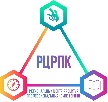 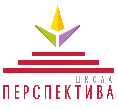 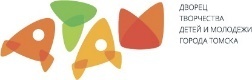 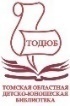 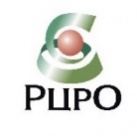 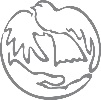 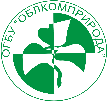 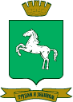 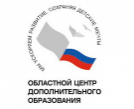 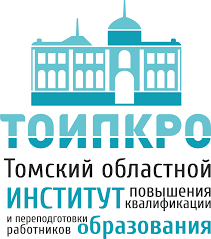 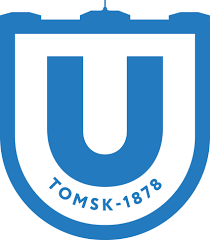 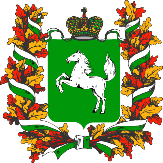 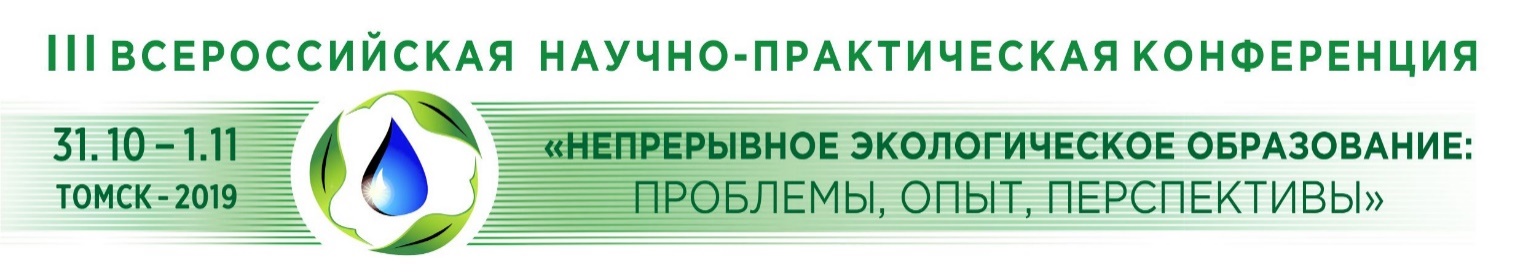 Уважаемые коллеги!Приглашаем Вас принять участие в работе III Всероссийской научно-практической конференции «Непрерывное экологическое образование: проблемы, опыт, перспективы»     (далее - Конференция), которая состоится 31 октября - 1 ноября 2019 года в г. Томске. Конференция проводится в рамках реализации национальных проектов «Экология», «Образование», «Культура» и в соответствии с Распоряжением Губернатора Томской области от 29.03.2019 № 86-р в целях совершенствования системы непрерывного экологического образования и просвещения.К участию в Конференции приглашаются:представители органов исполнительной и законодательной власти, заинтересованные в развитии системы непрерывного экологического образования и просвещения; специалисты органов управления образованием муниципального и регионального уровня, курирующие вопросы экологического образования и просвещения;руководящие и педагогические работники образовательных организаций системы образования. руководители методических объединений;сотрудники учреждений культуры;представители общественных организаций;работники отделов экологического просвещения особо охраняемых природных территорий.представители средств массовой информации;специалисты предприятий, ответственные за охрану окружающей среды.В программе Конференции планируется:обсуждение вопросов непрерывного экологического образования и просвещения в сфере педагогической и культурно-просветительской деятельности;работа открытых площадок на базе центров экологического образования разных уровней (мастер-классы, открытые занятия, экскурсии и др.);организация выставки-продажи учебно-методической литературы;экскурсионная программа для иногородних участников конференции.Регламент работы Конференции:31.10.2019 МАОУ Школа «Перспектива», ул. Никитина, 6с 10:00 до 11:00 – регистрация;с 11:00 до 11:30 – открытие конференции. Награждение почётными грамотами;с 11:30 до 13:00 – пленарное заседание;с 13:00 до 14:00 – обед;с 14:00 до 17:00 – работа секций;с 11:00 до 17:00 – тематические выставки.01.11.2019В центрах экологического образованияс 10:00 до 12:00 – открытые практикумы «Ресурсы будущего для устойчивого развития»;Пространство коллективной работы «Точка кипения», пр. Ленина, 26с 12:30 до 15:00 – экскурсия в детский технопарк «Кванториум», кофе-брейк, круглый стол, награждение лидеров экологического движения, вручение сертификатов.Регистрация для участия в мероприятиях Конференции:1. До 15 октября 2019 года необходимо пройти электронную регистрацию на сайте Конференции  по ссылке https://green.tsu.ru/neo/ .Материалы для публикации можно загрузить на сайте Конференции  до 15 октября 2019 года по ссылке https://green.tsu.ru/neo/?page_id=139. Требования к оформлению тезисов смотрите на сайте в разделе «Участникам»  (https://green.tsu.ru/neo/?page_id=9). Авторский текст должен составлять                не менее 60% работы. По итогам Конференции планируется издание электронного сборника научно-методических материалов с присвоенным ISBN.  2. Для участия в мероприятиях, проходящих на территории «Точки кипения» необходимо обязательно пройти регистрацию на сайте «Точки кипения» по ссылке https://leader-id.ru/points/. В рамках Конференции будет организована работа секций:«Создание среды для проявления и поддержки детской инициативы и социализации в рамках реализации экологического образования».  Содержательное направление: практики передового педагогического опыта по внедрению в образовательный процесс новых подходов к формированию экологического мировоззрения и компетенций воспитанников и обучающихся.Кураторы секции – Бен Саид Маргарита Анатольевна, старший методист отдела профессионального развития педагогов ОГБУ «РЦРО», тел. 8-3822-51-32-55, е-mail: kma@education.tomsk.ru , Прасолова Марина Юрьевна, старший методист отдела профессионального развития педагогов ОГБУ «РЦРО», тел. 8-3822-51-32-55, е-mail: prasolowaRCRO@yandex.ru .  «Экологическое образование и воспитание: опыт, методика, технологии».
Содержательное направление: результаты формирования экологических знаний на всех уровнях образования: от детского сада до высшей школы.Кураторы секции – Сазанова Татьяна Александровна, доцент кафедры непрерывного повышения профессионального мастерства и методического сопровождения педагогов ТОИПКРО, к.т.н.,               тел. 8-3822-90-20-53, е-mail: sta@toipkro.ru, Бланк Екатерина Викторовна, специалист по УМР, старший преподаватель кафедры непрерывного повышения профессионального мастерства и методического сопровождения педагогов ТОИПКРО, тел. 8-3822-90-20-65, е-mail: kat-blank@yandex.ru. «От экологического просвещения к экологической культуре».Содержательное направление: налаживание партнерских отношений с целью объединения информационных экологических ресурсов и их распространения; положительные примеры межведомственного взаимодействия в сфере формирования взгляда на экологическую культуру.Куратор секции – Небаева Виктория Анатольевна, заведующая организационно-методическим отделом ОГАУК «Томская областная детско-юношеская библиотека», тел. 8-3822-26-56-69, е-mail: metod@odub.tomsk.ru.«Подготовка кадров с учетом современных требований экологических компетенций». Содержательное направление: подготовка кадров в высшей школе и системе среднего профессионального образования, повышение квалификации и профессиональная переподготовка кадров для современного производства.Кураторы секции –  Адам Александр Мартынович, заведующий кафедрой экологического менеджмента Биологического института НИ ТГУ, Шатрова Елена Александровна, заместитель директора Регионального центра развития профессиональных компетенций, тел. 8-913-847-3595, е-mail: shatrova65@mail.ru. «Инновации и цифровые технологии в сфере экологического туризма и музейного дела». Содержательное направление: развитие экологического туризма и музейного дела; роль виртуальных музеев и туристических маршрутов для формирования экологических компетенций у подрастающего поколения.Кураторы секции – Романова Елена Матвеевна, заместитель директора по информатизации и экспериментальной работе ОГБПОУ «АТпромИС», тел. 8-952-896-0814,  Егорова Ирина Викторовна, начальник воспитательного отдела ОГБПОУ «АТпромИС», тел. 8-952-681-6081                                                           е-mail: ira.egrova@mail.ru.«Формирование и развитие экологических компетенций обучающихся в олимпиадном и чемпионатном движении».  Содержательное направление: особенности организации и проведения   олимпиадного и чемпионатного движений в системе образования и производственной сфере; роль наставников в развитии экологических компетенций, обучающихся в олимпиадном и чемпионатном движениях.   Кураторы секции – Калинюк Юрий Владимирович, начальник Департамента профессионального образования Томской области, тел. 8-905-990-7955, е-mail: kalinuk@dpo.tomsk.gov.ru, Петухова Людмила Владимировна, старший методист ОГБОУ ДПО «Региональный центр развития профессиональных компетенций»,  тел. 8-3822-41-63-99, е-mail: umcdo.metod@dpo.tomsk.gov.ru.«Использование цифровых ресурсов в организации проектной и исследовательской деятельности».Содержательное направление: практики использования цифровых инструментов, предназначенных для реализации идей школьников, студентов колледжей и вузов, аспирантов и ученых, молодых предпринимателей (всероссийский форум ПроеКТОриЯ», «Уроки настоящего» Образовательного центра «Сириус», «Энергия проектов» Открытого молодёжного университета и т.п.). Также в данную секцию будут входить: экскурсия «Цифровизация как один из аспектов погружения в современную науку» и мастер-класс «Естественно-научное образование в школе: интеграция в современную науку».Кураторы секции – Сахарова Ирина Евгеньевна, директор МАОУ Школа «Перспектива», тел. 8-3822-71-67-71, е-mail:  8769770@gmail.com, Еремина Евгения Геннадьевна, заведующая инновационным отделом ДТДиМ, е-mail: ereminaeeg@yandex.ru.  «Эколого-просветительская деятельность на особо охраняемых природных территориях». Содержательное направление: клубы друзей ООПТ, индивидуальное и корпоративное волонтерство, полевые лагеря, экспедиции, экологические тропы, познавательный туризм, общественная поддержка ООПТ и др.  Кураторы секции – Лукашевич Ольга Дмитриевна, профессор кафедры охраны труда и окружающей среды Дорожно-строительного факультета ТГАСУ, Скокшина Юлия Станиславовна, начальник отдела ОГБУ «Облкомприрода», тел. 8-3822-90-39-57, е-mail: skokshina@green.tsu.ru.«Роль исследовательской деятельности в развитии естественнонаучной грамотности и экологической культуры обучающихся: вопросы организации и оценки». Содержательное направление: обсуждение приоритетных задач повышения естественнонаучной грамотности в сфере образования, в число которых входит формирование устойчивой системы реализации программ, оценивание и коррекция образовательных результатов. Куратор секции – Лисина Наталья Геннадьевна, заведующая естественнонаучным отделом ОГБОУДО «Областной центр дополнительного образования», тел. 8-3822-56-35-19, е-mail: ecoocdodn@mail.ru.  Открытые практикумы «Ресурсы будущего для устойчивого развития»:Мастер-класс «Green field – зелёное поле прорывных инноваций для профессионального образования».Место проведения: Каворкинг центр системы профессионального образования ТО, ул. Герцена, 53;Тьюториал «Повышение профессиональной компетентности педагогов в вопросах экологического образования в условиях реализации ФГОС ДО».Место проведения: МАДОУ №15, ул. Шевченко, 41а;Открытая площадка «Реализация дополнительной общеобразовательной общеразвивающей программы естественнонаучной направленности через проектную деятельность в межведомственном взаимодействии».Место проведения: ОГБОУ ДО «ОЦДО», ул. Карташова, 21.Презентация «Эколого-просветительские проекты Томской областной детско-юношеской библиотеки».Место проведения: ОГАУК «ТОДЮБ», пр. Фрунзе, 92а;Воркшоп «Игра-мультфильм «Переработка».Место проведения: ТОИПКРО, ул Пирогова, 10;Мастер-класс «Метеостанция как элемент интерактивного пространства детского сада».Место проведения: МАДОУ №85, ул Ф. Лыткина, 24а;Педагогическая мастерская «От экологии природы к экологии души».Место проведения: МАДОУ №83, ул. Нарановича, 4;Мастер-класс «Природа, вдохновляющая нас».Место проведения: МАДОУ №73, ул. Водяная, 31/1;Возможные формы участия в работе Конференции:выступление на секции с публикацией, без публикации (регламент - до 7 минут);публикация материалов без выступления;участие в качестве слушателя;доклад в режиме on-line (skype).По итогам работы на Конференции, участники получают свидетельства:за участие в работе секций и открытых практикумах – свидетельство участника Конференции;за выступление с докладом и/или организацию открытых практикумов – свидетельство за представление опыта на Конференции.ФинансированиеРасходы по организации и проведению Конференции производятся за счет средств Государственного задания ОГБУ «Облкомприрода». Участие в Конференции бесплатное. Командировочные расходы, проживание и питание иногородних участников за счет направляющей стороны.Контакты Организационного комитета Конференции: Кондратьева Ирина Васильевна (начальник отдела экологического образования и просвещения     ОГБУ «Облкомприрода», тел. 8-3822-90-39-27; 8-923-424-33-44).Кобзарь Ольга Ивановна (ведущий эколог отдела по работе с общественностью                                          ОГБУ «Облкомприрода», тел.  8-3822-90-39-57).Информационное письмо № 2